Forward To:Head of SecurityFinance & Asset Services    0909  APPLICANT DETAILSMOTOR VEHICLE DETAILSREASON FOR REQUEST FAS ACTION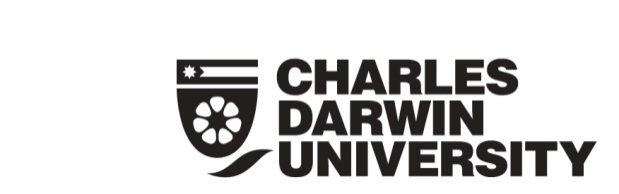 Request for Review of Fixed Penalty NoticeRequest for Review of Fixed Penalty NoticeForm 3012.1Finance and Asset ServicesRequest for Review of Fixed Penalty Notice No:Surname:Christian Name/s:Address:Contact Telephone:Other Contact:Course:Registration:State/Territory:Make:Model:Colour:BRIEF DESCRIPTION: BRIEF DESCRIPTION: BRIEF DESCRIPTION: BRIEF DESCRIPTION: BRIEF DESCRIPTION: FPN ATTACHED:YES/NOSTAT DEC: (If applicable)STAT DEC: (If applicable)YES/NOSigned:Dated:APPLICATION SUPPORTED:     YES/NO:APPLICATION SUPPORTED:     YES/NO:APPLICATION SUPPORTED:     YES/NO:APPLICATION SUPPORTED:     YES/NO:COMMENTS:COMMENTS:COMMENTS:COMMENTS:Signed:Dated: